Dnia 5 sierpnia 2020r. Zarząd Województwa Świętokrzyskiego, pełniący funkcję Instytucji Zarządzającej RPOWŚ na lata 2014-2020, podpisał z Wojciechem Ciopińskim prowadzącym działalność gospodarczą pod nazwą: GEODEZJA WOJCIECH CIOPIŃSKI umowę o dofinansowanie w ramach Działania 2.5 „Wsparcie inwestycyjne sektora MŚP” konkurs nr RPSW.02.05.00-IZ.00-26-253/19, inwestycji pn. „Wdrożenie innowacyjnych usług geodezyjnych poprzez zakup środków trwałych w związku z rozwojem działalności Geodezja Wojciech Ciopiński”. Całkowita wartość niniejszego projektu wynosi 286 098,00 zł, natomiast wartość dofinansowania wynosi 169 600,00 zł. 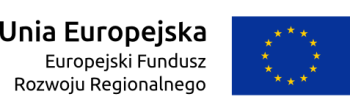 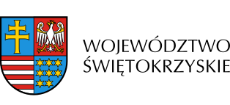 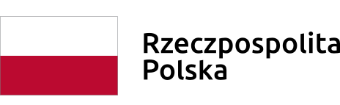 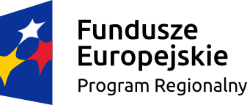 